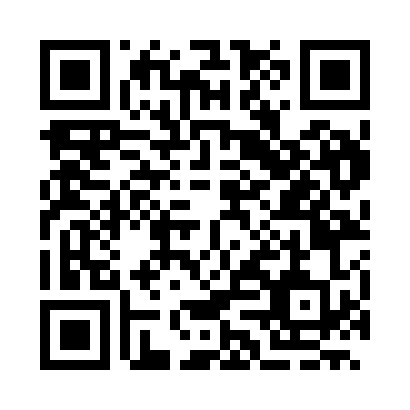 Prayer times for Lensko, BulgariaWed 1 May 2024 - Fri 31 May 2024High Latitude Method: Angle Based RulePrayer Calculation Method: Muslim World LeagueAsar Calculation Method: HanafiPrayer times provided by https://www.salahtimes.comDateDayFajrSunriseDhuhrAsrMaghribIsha1Wed4:266:131:136:108:149:542Thu4:246:121:136:108:159:563Fri4:226:101:136:118:169:584Sat4:206:091:136:118:179:595Sun4:196:081:136:128:1810:016Mon4:176:071:136:138:1910:027Tue4:156:051:136:138:2010:048Wed4:136:041:136:148:2210:059Thu4:126:031:136:148:2310:0710Fri4:106:021:136:158:2410:0911Sat4:086:011:136:168:2510:1012Sun4:076:001:126:168:2610:1213Mon4:055:591:126:178:2710:1314Tue4:035:581:126:178:2810:1515Wed4:025:571:136:188:2910:1616Thu4:005:561:136:198:3010:1817Fri3:595:551:136:198:3110:1918Sat3:575:541:136:208:3210:2119Sun3:565:531:136:208:3310:2220Mon3:545:521:136:218:3310:2421Tue3:535:521:136:218:3410:2522Wed3:525:511:136:228:3510:2723Thu3:505:501:136:228:3610:2824Fri3:495:491:136:238:3710:2925Sat3:485:491:136:238:3810:3126Sun3:465:481:136:248:3910:3227Mon3:455:471:136:248:4010:3328Tue3:445:471:136:258:4110:3529Wed3:435:461:146:258:4110:3630Thu3:425:461:146:268:4210:3731Fri3:415:451:146:268:4310:38